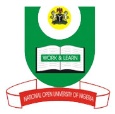 National Open University of NigeriaPlot 91, Cadastral Zone, Nnamdi Azikiwe Expressway, Jabi - AbujaFaculty of ScienceAPRIL/MAY, 2019 EXAMINATIONSCOURSE CODE: ESM 328COURSE TITLE: BIODIVERSITY CONSERVATION          CREDIT: 2 UnitsTIME ALLOWED: 2 HoursInstruction: Attempt question ONE (1) and any other THREE (3) questions. b(a). Differentiate between ‘biodiversity’ and ‘species’ 	            (4 marks)(b). Account for the reasons why some communities are more diverse than         others                                                                                          (6marks)  (c). Outline any five habitat diversities in West Africa 		   (5marks)(d). Explain the effects of climate change on biodiversity 		   (10marks)(a). Differentiate between global warming and climate change       (3marks)(b). Discuss the benefits of tropical forests system to the economy of Africa  (12marks)(a). List the various ways of conserving biological diversity    (3marks)(b). With relevant examples account for the causes of biodiversity loss in        Africa						                                 (12marks) (a). Account for the human factors responsible for climate change (6marks)(b). Explain the three broad strategies in which biological mitigation of           greenhouse gases can occur                                                       (9marks) (a). What do you understand by the term “Environmental Pollution”                                                                                                    (3marks)(b). Explain any three methods of waste management being applied by industrial establishments   						(12marks)